Seminaras tikybos mokytojams „Kino filmų redagavimas bei išmaniųjų įrenginių panaudojimas ir interaktyvių žaidimų taikymas tikybos pamokose“BŪTINA TURĖTI NEŠIOJAMĄ KOMPIUTERĮ IR IŠMANŲJĮ TELEFONĄData: 2018 m. gegužės 11 d. 10 - 16 val. Naujosios technologijos vis labiau skverbiasi į mokyklą: spausdintas mokymo priemones keičia elektroninės, tradicinę lentą ir kreidą - kompiuterių ekranai. Šių technologijų negalima atsisakyti, nes mokslo pažanga skatina diegti ir plėsti naująsias informacines technologijas mokykloje.Vaikystė nuo suaugusio  gyvenimo skiriasi daugeliu požymių. Vienas jų tas, kad vaikystėje labai domina žaidybinė veikla. Domėjimusi pagrįstas siekimas veikti aktyvina  mokinį, formuoja jo požiūrį ir santykius su tikrove, žadina emocijas, jausmus, ugdo asmens savybes ir ypač – valios pastangas. Atsiranda noras pažinti aplinką ir žmones, įsisąmoninti informaciją ir ją taikyti praktikoje. Mokomieji kompiuteriniai žaidimai – tai įnašas į pažinimo, kalbos, intelektinį, fizinį ir socialinį-emocinį mokinio ugdymą. Jie taip pat skatina moralinę, socialinę raidą, lavina mąstymą, protą, fantaziją, kūrybiškumą, ugdo gabumą, grūdina jausmus  ir t.t. Seminaro metu mokytojai susipažins su įvairių rūšių informacinių technologijų programomis, metodais, formomis. Dalyvavę seminare mokytojai gebės taikyti juos mokymo procese – tiek pamokoje, tiek ir užklasinėje ar kitoje veikloje.Seminaras skirtas pradinių klasių ir pagrindinių mokyklų dorinio ugdymo (tikybos) mokytojams.Lektorius: 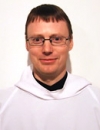 Darius VENČKAUSKAS, gim. 1977 m. sausio 11 d. Marijampolėje.
Religijos mokslų bakalauras, šeimotyros magistras, Kauno „Varpelio“ pradinės mokyklos, Kauno Jono Žemaičio progimnazijos ir Kauno jaunųjų turistų centro mokytojas.
Vedęs, su žmona Neringa augina dukrą ir sūnų. 2017-06-24 įšventintas diakonu.DIENOTVARKĖ9.30 val. – Registracija.10.00 val. – Įvadas.10.10 – 11.40 val. – I susitikimas - Windows Live Movie Maker programa- filmo redagavimas.11.40 – 12.20 val. – Pietūs.12.20 – 13.30 val. – II susitikimas. Install EclipseCrossword (kryžiažodžių sudarymas)  , MicrosoftAutoCollageAcademicSetup programa.13.30 – 13.50 val. – Kava ir arbata.13.50 – 15.30 val. – III susitikimas. Išmaniųjų įrenginių ir interaktyvių žaidimų taikymas dorinio ugdymo pamokose.( Jezus is Born,  Bible Coloring, Bible Videos, HolyCam, Jesus Film, Jesus Life, Plicker, Technocolor, Quiver, Qr code reader ir kita). 15.30 – 16.00 – Apibendrinimas. Pabaiga.Vieta: Pastoracinis centras, J. Bendoriaus g. 3, Marijampolė.Dalyvių skaičius: 30. Dalyvio įnašas: 10 €,  jei apmoka mokykla – 17 €. Registracija: iki 2018 05 08. Registracija vyksta tokiu būdu: TIE, KURIEMS REIKIA sąskaitos ar pažymos į mokyklą – elektroniniu būdu Katechetikos centro puslapyje adresuhttp://www.vkpkc.lt/naujienos/kalendorius/?event_id=349&event_page=1#naujiena  ir SEMIplius sistemojeJei pažymos dėl išleidimo nereikia ir/ar mokėsite iš asmeninių lėšų, pakanka registruotis tik SEMIplius sistemoje. Norintys gauti kvalifikacinius pažymėjimus iš švietimo centro turi užsiregistruoti elektroninėje sistemoje SEMIplius. DĖMESIO: registruojantis prašo pažymėti, kas apmokės. Jums reikia įrašyti, kad 1eur. mokėsite grynaisiais pinigais įnešant į ŠC kasą (taip žymėti ir tuomet, jei apmoka mokykla, tik tuo atveju dėl sąskaitos registruokitės KC puslapyje pagal aukščiau nurodytą adresą). (Kilus neaiškumams skambinkite referentei Linai tel. nr. 8-674-54153). Katechetikos centras pasilieka teisę koreguoti dalyvių sąrašą, apie tai informuodamas seminaro dalyvius likus porai dienų iki seminaro. Vietoj savęs atsiųsti kitą asmenį negalima, turite informuoti KC apie pasikeitusias galimybes atvykti.Nespėję užsiregistruoti, tačiau norintys dalyvauti – informuokite, esant galimybei pakviesime.Vilkaviškio vyskupijos Katechetikos centras